 İLÇE NORM FAZLASI KURUMLARKurumKodu SıraKurum Adı NormMevcutFazlaSözleşmeliMevcutToplamİl:İlçe: Branş:Tarih:1.12.2020İlköğretim MatematikARALIK1761727 1 Mehmet Akif Ersoy Anadolu İmam Hatip Lisesi 1  2  1  1 Branş Toplam: 1  1  1  2  1 KurumKodu SıraKurum Adı NormMevcutFazlaSözleşmeliMevcutToplamİl:İlçe: Branş:Tarih:1.12.2020TürkçeARALIK1761727 1 Mehmet Akif Ersoy Anadolu İmam Hatip Lisesi 1  2  1  1 Branş Toplam: 1  1  1  2  1 KurumKodu SıraKurum Adı NormMevcutFazlaSözleşmeliMevcutToplamİl:İlçe: Branş:Tarih:1.12.2020Sosyal BilgilerARALIK1762866 1 Aralık Hasanhan 8 Eylül Şehitleri  İmam Hatip Ortaokulu 1  1  0  0 Branş Toplam: 0  0  1  1  1 KurumKodu SıraKurum Adı NormMevcutFazlaSözleşmeliMevcutToplamİl:İlçe: Branş:Tarih:1.12.2020RehberlikARALIK1735947 1 Yukarı Çamurlu Ortaokulu 1  1  0  0 Branş Toplam: 0  0  1  1  1 KurumKodu SıraKurum Adı NormMevcutFazlaSözleşmeliMevcutToplamİl:İlçe: Branş:Tarih:1.12.2020Özel EğitimARALIK1704303 2 Yenidoğan İlkokulu 2  2  0  0 2735948 1 Yukarı Topraklı İlkokulu 2  3  1  2 3973535 1 Aralık Mesleki ve Teknik Anadolu Lisesi 1  2  1  1 Branş Toplam: 3  2  5  7  4 KurumKodu SıraKurum Adı NormMevcutFazlaSözleşmeliMevcutToplamİl:İlçe: Branş:Tarih:1.12.2020Fen BilimleriARALIK1735947 1 Yukarı Çamurlu Ortaokulu 2  2  0  1 Branş Toplam: 1  0  2  2  1 Milli Eğitim Bakanlığı Yönetim Bilgi Sistemi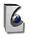 http://ilsis.meb.gov.trSayfa: 1/2 İLÇE NORM FAZLASI KURUMLARİlçe Toplam: 6  4  9  15  11 Toplam: 9  4  11  15  6 Milli Eğitim Bakanlığı Yönetim Bilgi Sistemihttp://ilsis.meb.gov.trSayfa: 2/2